УНИВЕРСИАДА ВШБ МГУПРЕДПРИНИМАТЕЛЬСТВО И УПРАВЛЕНИЕ БИЗНЕСОМПРОГРАММА ФИНАЛЬНОГО ТУРА (онлайн, платформа Zoom)30 января 2021 г.10:45– 11:00	Регистрация участников 11:00 – 11:20	Торжественное открытие заключительного этапа Универсиады ВШБ МГУ 11.30 – 14.00	Индивидуальный тур заключительного этапа: тестирование по менеджменту +VCV собеседование14.00 – 14.30	Выдача кейса для командного тура заключительного этапа14.30 – 19.30	Работа в командах 31 января 2021 г.9:00 – 11:00	Работа в командах, свободное время 11:00 – 13:00	Командный тур заключительного этапа - защита групповых проектов13:00 – 13:30	Свободное время13.30 – 14.30	Подведение итогов Универсиады, награждение победителей и призеров 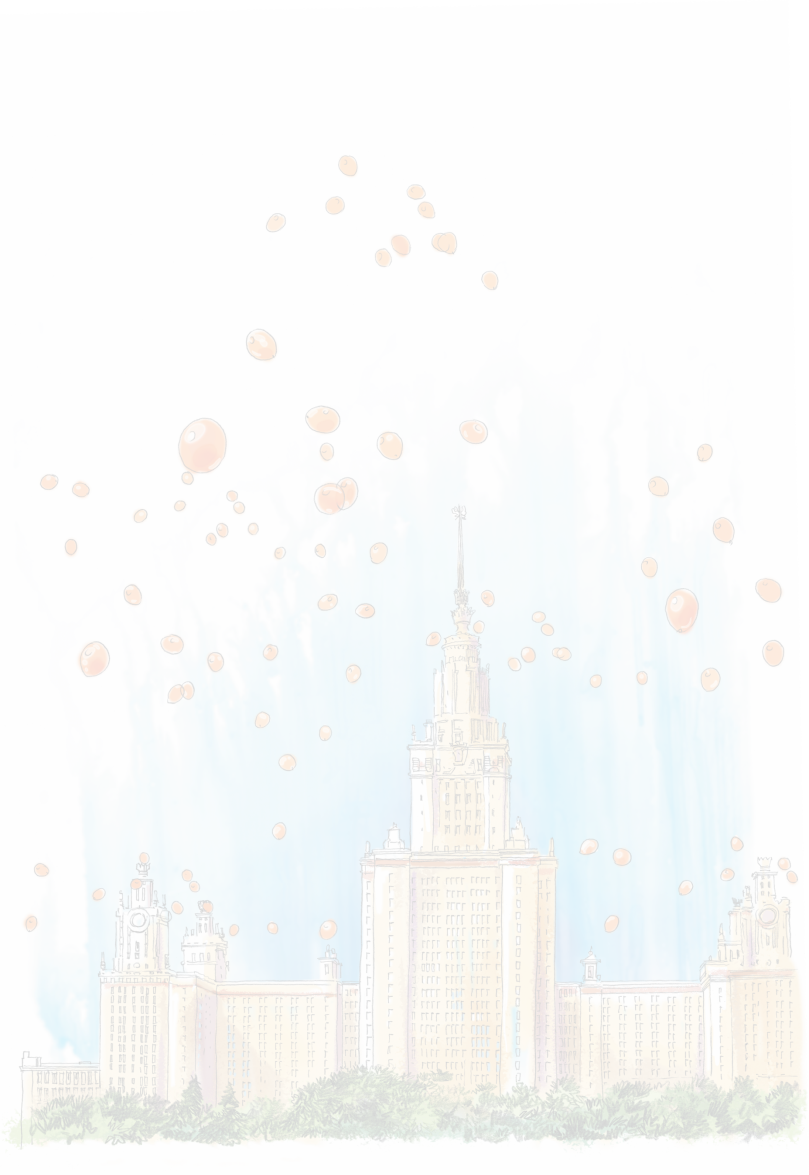 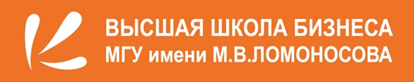 РОССИЯ, 119234, Москва, Ленинские горы, МГУ имени М.В. Ломоносова, д. 1. стр. 52Тел.: +7 (495) 939-22-02, Факс: +7 (495) 939-22-50e-mail: mail@mgubs.ru   http://mgubs.ru